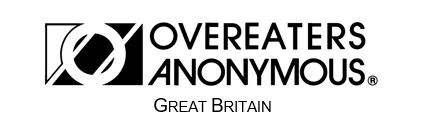 Role – Telephone Helpline Co ordinatorDescription:To co ordinate the work of the Telephone Helpline Volunteers, who look after the OAGB mobile phone on a rota basis for 3 months at a timeQualifications: To have at least three months of current continuous abstinenceTo have been in OA for at least a yearTo be working the OA steps with a sponsorTo have an understanding of the 12 TraditionsTasks involved:Make sure the rota and contact details for volunteers are kept up to dateProvide information to people enquiring about doing telephone serviceKeep the instructions and guidelines for telephone volunteers up to date and send them out to new volunteers when neededBe the first port of call for questions and enquiries from telephone volunteersArrange for the phone to be sent on to the new volunteer every three monthsWorking with:Your main contact on the Board would be the Communications Officer, and you would have regular contact with the Telephone Helpline Volunteers Approximate time commitment:2-3 hours a month, depending on the level of enquiriesTechnical requirements:You would need email and internet access, and be able to update Word documents